СОЦИАЛЬНО-ПСИХОЛОГИЧЕСКОЕ ТЕСТИРОВАНИЕ ОБУЧАЮЩИХСЯ ОБРАЗОВАТЕЛЬНЫХ ОРГАНИЗАЦИЙДля выявления рисков социально- психологических условий, формирующих психологическую	готовность	к зависимому поведению, а также вероятность вовлечения в зависимое поведение подростков и молодежи на территории РФ проводится обязательное единовременное		социально- психологическое тестирование на основе Единой методики СПТОснованиеПриказ Министерства образования и науки РФ от 16.07.2014 г. № 658 "Об утверждении порядка проведения социально-психологическоготестирования лиц, обучающихся в общеобразовательных организациях и профессиональных	образовательных организациях, а также в образовательных организациях высшего образования"Участникиобучающиеся общеобразовательных организаций достигшие возраста 13 лет и старшестуденты профессиональных образовательных организацийстуденты образовательных организаций высшегопрофессионального образованияСоциально-психологическое тестированиепроводится	посредством	online- тестирования по Единой методикеПринципы тестированияДобровольностьТестирование обучающихся проводится при наличии информированных согласий в письменной форме об участии в тестированииОбучающиеся от 15 лет дают письменное информированное добровольное согласие самостоятельно, от 13 до 15 лет - их родители (законные представители)КонфиденциальностьКаждому обучающемуся, принимающему участие в тестировании, присваивается индивидуальный код участника, который делает невозможным персонификацию данныхРезультаты социально-психологического тестирования рекомендуется использовать в качестве диагностического компонента воспитательной	деятельности образовательной организацииДанные полученные с помощью методики позволяют оказывать обучающимся своевременную адресную психолого- педагогическую помощьНа основании результатов методики для обучающихся с повышенной вероятностью вовлечения в зависимое поведение рекомендуется	разрабатывать	и реализовывать индивидуальные, групповые профилактические программы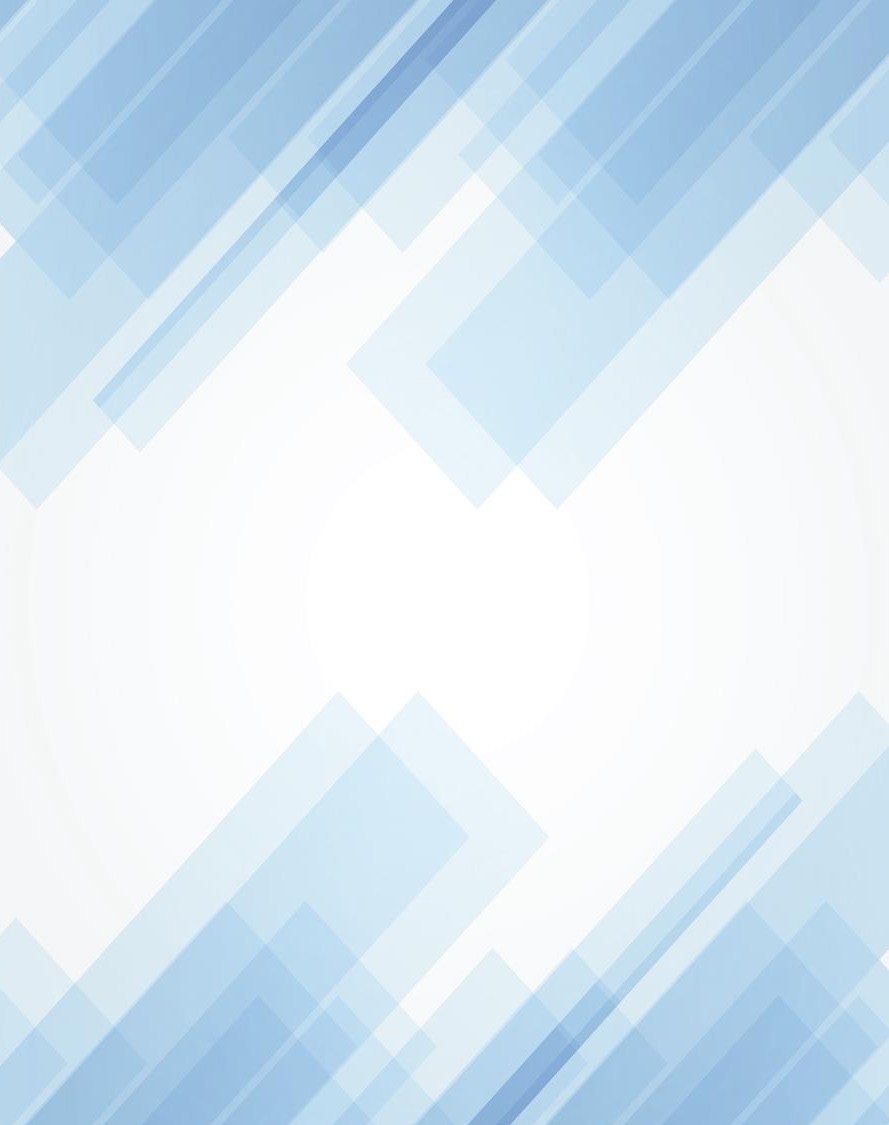 ПРИМИТЕ ВЕРНОЕ РЕШЕНИЕ!УЧАСТВУЙТЕ В СОЦИАЛЬНО-ПСИХОЛГИЧЕСКОМ ТЕСТИРОВАНИИ!С	какой	целью	проводится социально-психологическое тестирование?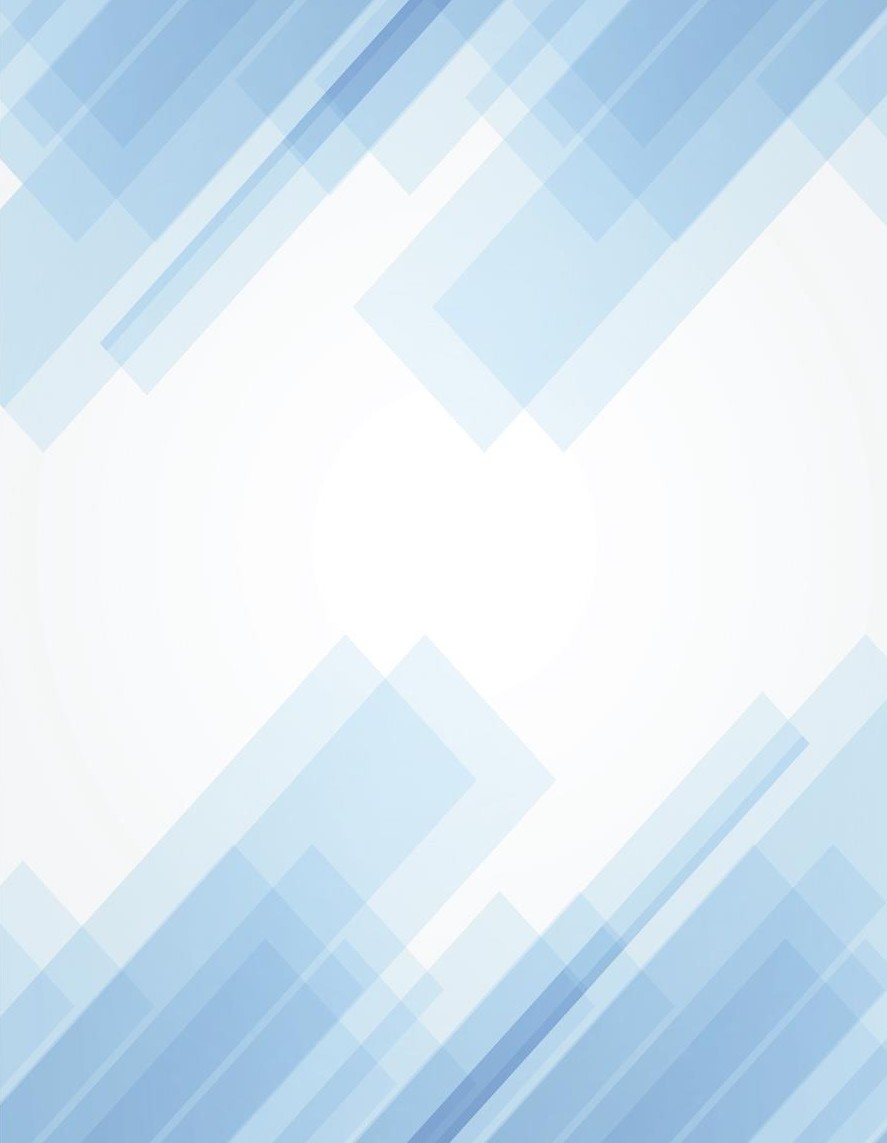 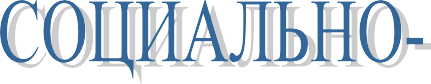 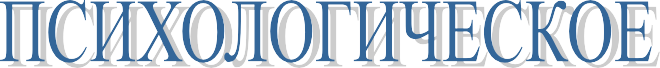 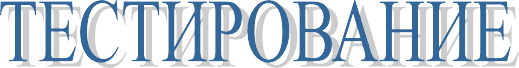 Тестирование позволяет оценить процесс становления личности обучающегося.Нормальное взросление и развитие - это достижение поставленных целей, получение образования и выход в самостоятельную жизнь!Однако, процесс может нарушаться! Нужно	ли		социально- психологическое	тестирование Вам и Вашему ребенку?ДА! Если вы понимаете значимость проблемы и необходимость		активных действий по предотвращению вовлечения Ваших детей в аддиктивное	(зависимое) поведениеДА! Если Вы испытываете чувство озабоченности или беспокойства в отношении своего ребенка!ДА! Если Вы активны и приветствуете профилактические меры в интересах Ваших детей!Социально-психологическое тестирование на выявление склонности к развитию вредных зависимостей - это мощное профилактическое средство!Социально-психологическое тестирование	является	необходимой мерой	социального		контроля, проводится на компьютере по Единой методике, состоящей из опросника
по    форме утверждений.В	соответствии с	законодательством   тестирование  является конфиденциальным!Если у Вас остались вопросы по проведению тестирования,Вы можете задать их педагогам- психологам нашей школы  ПАМЯТКА ДЛЯ РОДИТЕЛЕЙСовременный мир - это мир стремительных темпов, новых возможностей, мир соблазнов и искушений.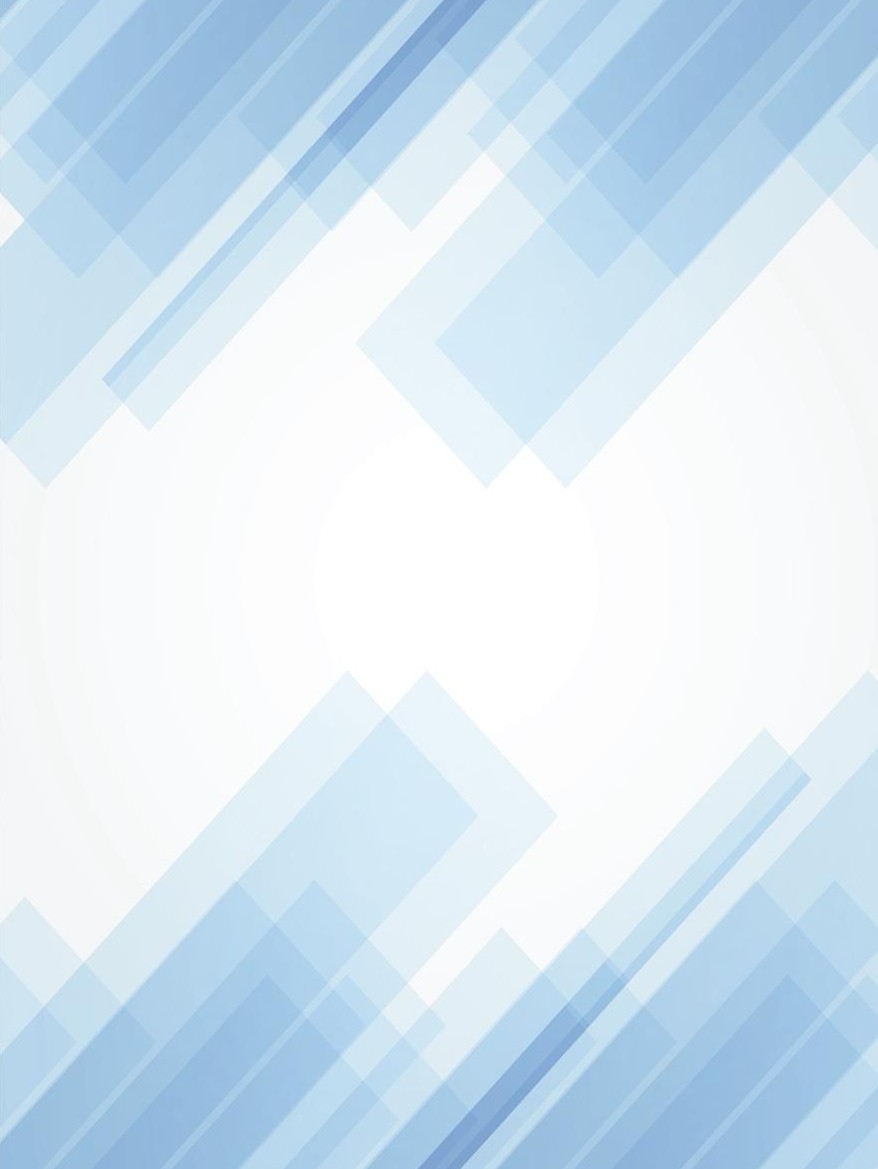 Не только соблазны и искушения современного мира могут нести опасности для подростка, но и его собственное поведение, часто неуправляемое, импульсивное.Многих родителей тревожит рискованное поведение подростков, потребность в риске, несмотря на то, что поиск риска характерен практически всем подросткам.Выделяют два типа рискованного поведения:Первый - когда подросток рискует с целью получения позитивного опыта для дальнейшей самостоятельной жизни. Это рискованное поведение	помогающее	развивать определенные качества личности, добиваться поставленных целей.Второй - когда поведение, включающее виды деятельности, опасны для жизни и здоровья. К ним относятся употребление алкоголя, наркотических и психоактивных веществ, нарушение закона и т.д.Вы скажете, что это точно не про Вашего ребенка!Но так думают 99% родителей!Увы, не существует никаких гарантий того, что взросление Вашего ребенка обойдется без "второго" типа рискованного поведения.СПТ- это тестирование, позволяющее выявлять исключительно психологические факторы риска возможного вовлечения взависимое поведение, связанное с дифицитом ресурсов психологической устойчивости личности.Что необходимо знать родителю, чтобы разобраться в указанном вопросе ?!Фактор риска - социально-психологические условия, повышающие угрозу вовлечения в зависимое поведение.Фактор защиты - обстоятельства, повышающие социально-психологическую устойчивость к воздействию факторов риска.Ребенок должен научиться рисковать в пределах границ безопасных для жизни, приобретать важные навыки и уметь справляться	с	жизненными	и психологическими трудностями.Задача родителей, вовремя заметить, распознать,	вовремя	предотвратить включения ребенка в ситуации опасные для его жизни!Социально-психологическое тестирование носит профилактический характер, и призвано удерживать подростков от«экспериментов». Оно не является основанием для постановки диагноза Вашему ребенку.Методика оценивает психологическую устойчивость ребенка к провоцирующим условиям.ПОМНИТЕ!Проблему лучше предотвратить, чем справляться с ней!!!Ответы на задаваемые вопросы о социально- психологическом тестированииС какого возраста проводится тестирование?В тестировании принимают участие лица достигшие 13 лет (7 класс) при наличии письменного информированного согласия одного из родителя (законного представителя).Обучающиеся в возрасте 15 лет и старше дают согласие самостоятельно.Кто провидит тестирование?С 2019 года социально-психологическое тестирование проводится по Единой методике, разработанной Департаментом государственной политики в сфере защиты прав детей Министерства просвещения РФ.Для чего тестирование нужно Вам?Вы получаете информацию о том, как ребенок воспринимает окружающие его условия и какие сильные стороны есть у него. Вы получаете возможность узнать, есть ли у ребенка необходимая психологическая устойчивость и нужна ли ему Ваша и наша помощь.Какие результаты тестирования станут известны в ОУ?Так как все результаты деперсонализированы, получить индивидуальные результаты обучающегося из работников и руководстваОУ никто не может без нарушения законодательства Российской Федерации.С конфиденциальной информацией о Вашем ребенке имеет право работать только педагог- психолог, который имеет соответствующее образование.Для	выявления	рисков	социально- психологических								условий, формирующих				психологическую готовность к зависимому поведению, а также		вероятность				вовлечения	в зависимое	поведение				подростков	и молодежи на территории РФ проводится обязательное					единовременное социально-психологическое тестирование	на		основе			Единой методики СПТ.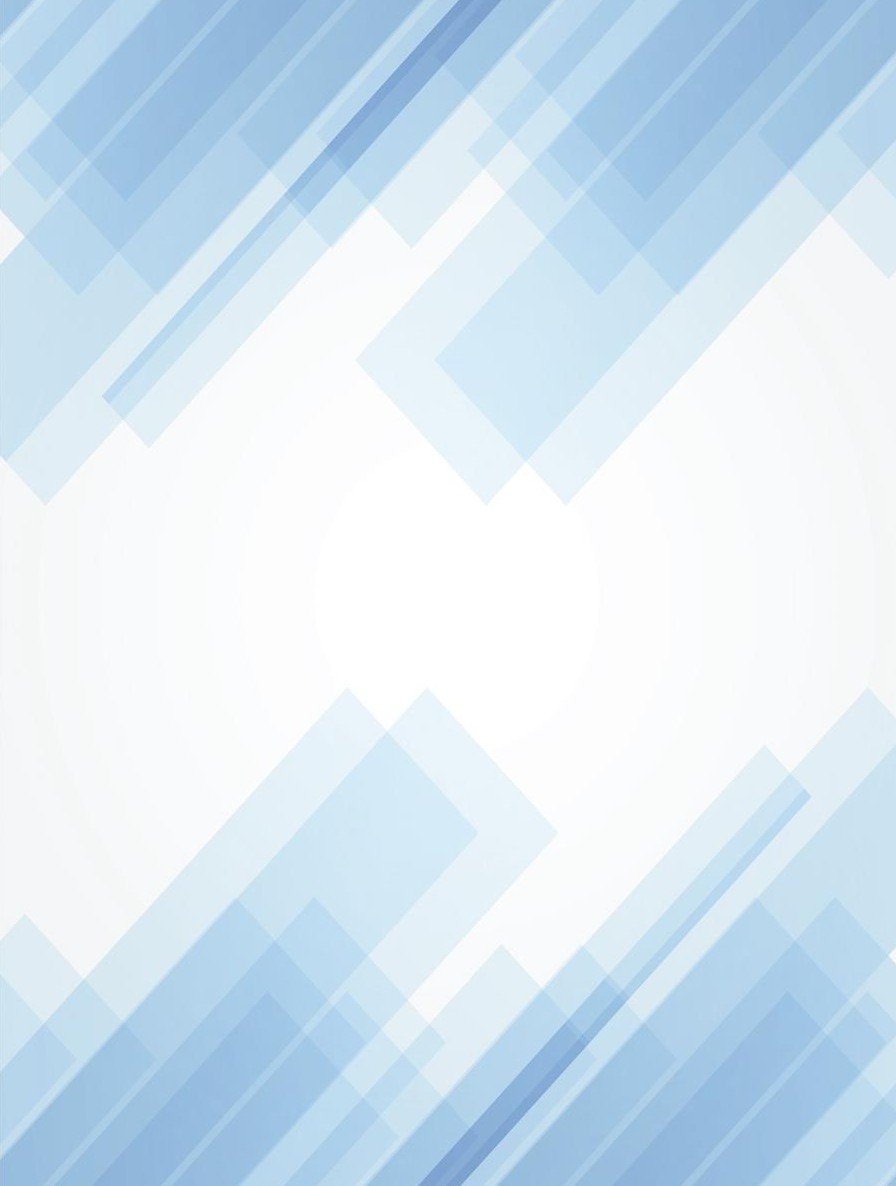 Задача социально-психологического тестированияВыявить личностные (поведенческие, психологические) особенности, которые при определенных обстоятельствах могут стать (или уже стали) значимыми факторами риска вовлечения в зависимое поведение.Твое участие в тестированииПоможет найти более верные пути организации	воспитательной деятельности в твоем образовательном учреждении, превентивной помощи тебе и твоим сверстникам, снижающий риск оказаться вовлеченными в проблемы.При желании, ты сможешь проконсультироваться с психологом по результатам тестирования и узнать свои данные.Понимание себя позволит избежать импульсивных	неконтролируемых решений, быть более подготовленным к возможным ситуациям риска.Тестирование может позволить избежать сиюминутных решений и задуматься о последствиях рискованного поведения.Тестирование позволяет вовремя заметить возникающие проблемы и своевременно оказать	помощь,	предпринять необходимые меры.Если у Вас остались вопросы по проведению тестирования,Вы можете задать их педагогам- психологам1 корпус - 102/103 кабинет 2 корпус – кабинет психолога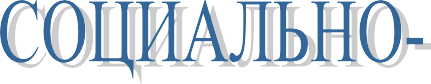 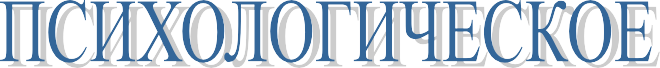 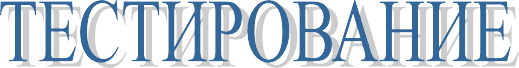 ПАМЯТКАДЛЯ ОБУЧАЮЩИХСЯ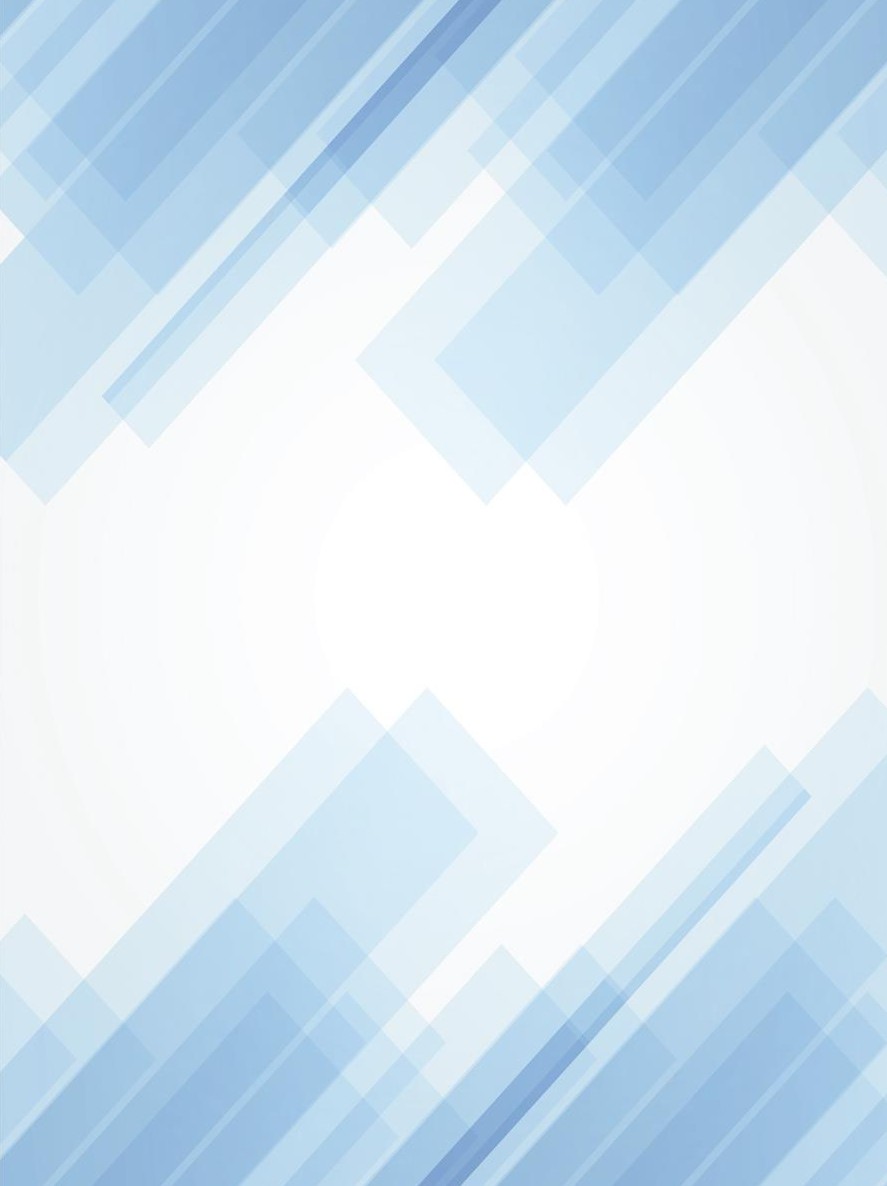 ВЫ НАШЕ БУДУЩЕЕ!Вам посчастливилось жить в XXI веке, Вы гордо перешагнули в третье тысячелетие. Перед Вами необъятные возможности. Но, мы хотим Вас предостеречь!Почему именно подростки и молодые люди становятся зависимыми ...?Именно в подростковом и молодом возрасте человек хочет обрести свою	индивидуальность,отличаться	от	других, освободиться от контроля и опеки взрослых, жить так, как хочется самому, устанавливать свои нормы и правила, самоутвердиться.Если ты активный, смелый, с твердой гражданской позицией, и тебе не безразлична судьба твоей страныМЫ ЖДЕМ ТЕБЯ!!!СделайПравильныйВыбор!Вы знаете, что по всей России в образовательных	организациях проводится социально-психологическое тестирование.Это государственная профилактическая мера.В тестировании принимают участие учащиеся с 13 лет исключительно при наличии	письменного информированного согласия одного из родителей. С 15 лет, обучающиеся сами дают письменное информированное согласие.Основная цель тестирования - изучение личностных особенностей подростков.Основные принципы тестированияКонфиденциальностьКаждому		обучающемуся, принимающему участие в тестировании, присваивается индивидуальный код участника,	который	делает невозможным персонификацию данных.Принцип ненаказуемости Результаты тестирования не являются основанием	для	применения	мер дисциплинарного наказания.Принцип помощиПо результатам тестирования можно обратиться за помощью к психологу.УЗНАЙ БОЛЬШЕ О СЕБЕ!При проведении тестирования допускается присутствие в качестве наблюдателей родителей (законных представителей)	обучающихся, участвующих в тестировании.Тестирование - дело добровольное, однако у каждого гражданина Российской Федерации, наряду с правами, существуют еще и обязанности.Так, например, согласно ФЗ № 273 "Об образовании в РФ" обучающиеся обязаны заботиться о сохранении и об укреплении своего здоровья, стремиться к нравственному, духовному и физическому развитию и самосовершенствованию.Социально-психологическое тестирование	позволяетмобилизовать	социально- психологические ресурсы:формировать личностные качества, необходимые для конструктивного, успешного и ответственного поведения в обществе;развивать навыки совладания со стрессом: принятия решений, обращения за социальной поддержкой, избегания опасных ситуаций.ПОМНИ! Выбор за тобой!